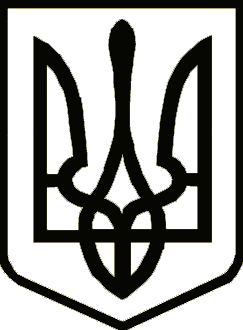 УкраїнаСРІБНЯНСЬКА СЕЛИЩНА РАДАРОЗПОРЯДЖЕННЯПро затвердження паспортів бюджетних  програм та про внесеннязмін до паспортів бюджетних програм на 2022 рік        Керуючись пунктом 20 частини 4 статті 42, частиною 8 статті 59 Закону України «Про місцеве самоврядування в Україні», відповідно до частини 8 статті 20 та пункту 18 розділу VI Прикінцевих та перехідних положень Бюджетного Кодексу України, Закону України «Про Державний бюджет України на 2022 рік», наказу Міністерства фінансів України від 26.08.2014  № 836 «Про деякі питання запровадження програмно - цільового методу складання та виконання місцевих бюджетів» (зі змінами), наказу Міністерства фінансів України від 28.12.2018  № 1209  «Про внесення змін до деяких наказів Міністерства фінансів України», згідно рішення чотирнадцятої сесії Срібнянської селищної ради восьмого скликання від 04.02.2022 «Про внесення змін до рішення тринадцятої сесії восьмого скликання  селищної ради від 24.12.2021 «Про місцевий бюджет Срібнянської селищної територіальної  громади на 2022 рік»(код бюджету 25530000000), зобов’язую:1. Затвердити паспорти бюджетних програм на 2022 рік по головному розпоряднику бюджетних коштів Срібнянська селищна рада за наступними кодами Програмної класифікації видатків та кредитування місцевих бюджетів (КПКВК):КПКВК 0117691 «Виконання заходів за рахунок цільових фондів, утворених Верховною Радою Автономної Республіки Крим, органами місцевого самоврядування і місцевими органами»;КПКВК 0118110 «Заходи із запобігання та ліквідації надзвичайних ситуацій та наслідків стихійного лиха».2. Внести зміни до паспортів бюджетних програм на 2022 рік по головному розпоряднику бюджетних коштів Срібнянська селищна рада за наступними кодами Програмної класифікації видатків та кредитування місцевих бюджетів (КПКВК), виклавши їх в новій редакції: 2.1. КПКВК 0110160 «Керівництво і управління у відповідній сфері у містах (місті Києві), селищах, селах, територіальних громадах»;2.2. КПКВК 0110180 «Інша діяльність у сфері державного управління»;2.3. КПКВК 0112010 «Багатопрофільна стаціонарна медична допомога населенню»;2.4. КПКВК 0113104 «Забезпечення соціальними послугами за місцем проживання громадян, які не здатні до самообслуговування у зв`язку з похилим віком, хворобою, інвалідністю»;2.5. КПКВК 0113160 «Надання соціальних гарантій фізичним особам, які надають соціальні послуги громадянам похилого віку, особам з інвалідністю, дітям з інвалідністю, хворим, які не здатні до самообслуговування і потребують сторонньої допомоги»;2.6. КПКВК 0114082 «Інші заходи в галузі культури і мистецтва»;2.7. КПКВК 0117390 «Розвиток мережі центрів надання адміністративних послуг»;2.8. КПКВК 0117461 «Утримання та розвиток автомобільних доріг та дорожньої інфраструктури за рахунок коштів місцевого бюджету».3. Контроль за виконанням даного розпорядження залишаю за собою.Селищний голова                                                                Олена ПАНЧЕНКО09 лютого2022 року    смт Срібне			      №17